本次招聘全部为教师岗位，招聘岗位如下：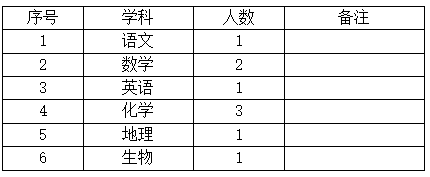 